SOUTHLAND ACES SPRING FUNDRAISERBEAUTIFUL HANGING BASKETS IN TIME FOR MOTHER’S DAY$25 EACH a portion of sales support the player you purchase fromMAKE CHECKS PAYABLE TO:  SOUTHLAND ACESOrders & Money due May 15th, Dana will be at StoneGate Elm School on 5/10 from 6-7:30.  Flower pick up Wednesday May 17, Location TBD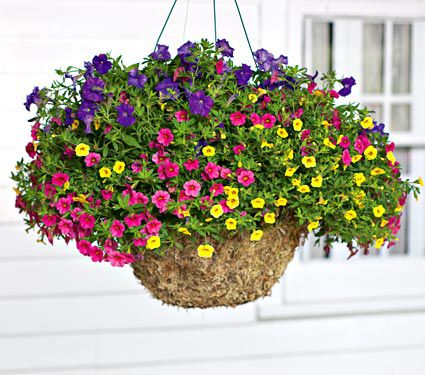 